中國造船暨輪機工程師學會　開會通知單立案機關及字號：內政部台內社字第八八四一四八六號會  址：106047台北市大安區安和路二段7號10樓聯絡人：黃芳蘭 電話：02-27050753∕傳真：02-27050907Email：sname.tw@hotmail.com∕http：//www.sname.org.tw受文者：本會會員(會員別請見信封收件人)發文日期：中華民國113年3月22日發文字號：一一三(57)船學字第009-1號附    件：高雄科技大學楠梓校區交通資訊、繳費說明、出席回覆單、出席委託書開會事由：本會第58屆第一次會員暨會員代表大會開會時間：中華民國113年5月18日(星期六) 9:30 AM開會地點：高雄科技大學楠梓校區學生活動中心音樂廳(高雄市楠梓區海專路142號)大會主席：陳建宏 理事長大會總幹事：沈士勛 (Email：shen925@seed.net.tw) 出 席 者：本會會員 暨 第58屆會員代表歡迎報名參加5/18下午及5/19在高雄科技大學造船及海洋工程系(楠梓校區弘德樓)舉辦「第36屆中國造船暨輪機工程研討會暨國科會成果發表會」，請預先至SNAME 2024研討會網站<https://dnaoe.nkust.edu.tw/p/426-1062-4.php?Lang=zh-tw>註冊報名，註冊費2,000元(學生憑證1,500元)請於現場繳交現金。正本：如出席者副本：內政部【高雄科技大學楠梓校區交通資訊】高雄市楠梓區海專路142號造船系電話：07-3617141分機23402※ 楠梓校區地圖: <https://www.nkust.edu.tw/var/file/0/1000/img/75/557564615.jpg>※ 楠梓校區交通資訊：高鐵+高雄捷運：建議5/18搭乘南下高鐵803或1103或603或109班次抵達左營車站(8:40或8:20或8:50或9:05 AM)後，再轉搭高雄捷運紅線於「後勁站」下車，從2號出口步行350公尺即可到達高科大(楠梓校區)。臺鐵+公車：* 搭乘臺鐵在楠梓站下車者：可轉搭乘6、29號公車至「高雄科大(楠梓)」下車。* 搭乘臺鐵在高雄站下車者：可在同愛街口搭乘28、301號公車至「後勁國中(捷運後勁站)」下車，再步行350公尺即可到達高科大(楠梓校區)。自行開車：路線圖請至SNAME 2024研討會網站<https://dnaoe.nkust.edu.tw/p/426-1062-4.php?Lang=zh-tw>的"會場資訊"網頁參閱。* 台一線於楠陽陸橋(往高雄方向)，加昌路右轉海專路。* 高速公路-南下[1]：楠梓(楠梓出口)下交流道→直行至楠陽路→旗楠路/台22線向右微轉→土庫一路右轉→經德民新橋後直行→於海專路左轉即可到達高科大。* 高速公路-南下[2]：楠梓(大社工業區出口)下交流道→直行至楠陽路→右轉直行上楠陽路橋→下橋左轉接加昌路→(第一個紅綠燈)右轉海專路。* 高速公路-北上：楠梓(右邊仁武出口)下交流道→左轉鳳楠路→至楠陽路→左轉上楠陽陸橋→下橋左轉接加昌路→(第一個紅綠燈)右轉海專路。【繳費說明】常年會費、出席費可到郵局用郵政劃撥，或於5/18大會報到處現場繳交現金。郵政劃撥帳號：00126140郵政劃撥戶名：中國造船暨輪機工程師學會依會員別之應繳費額：(個人會員別請見信封收件人)註：(1) 凡初會員之年資超過3年者即自動升為正會員。(2) 大會出席費300元為用於大會籌辦事務相關支出，敬請轉告會員踴躍參加會員大會。歡迎失聯會員(包含近年未繳費會員)繳交113年度常年會費，即恢復為活潑會員。請於4/28前上<https://reurl.cc/j30DED>填報，或直接詳填本頁後回傳學會，謝謝。大會出席回覆單請於4/28前上線<https://reurl.cc/j30DED>填報上述資料，或直接填寫本頁出席回覆單後Email<sname.tw@hotmail.com>或傳真02-2705-0907或郵寄106台北市大安區安和路2段7號10樓至學會。謝謝！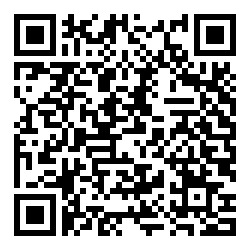 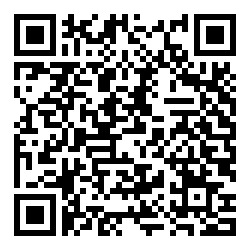 大會議程2024/05/18（星期六）2024/05/18（星期六）2024/05/19（星期日）2024/05/19（星期日）大會議程08:30~09:3009:30~09:4009:40~09:5009:50~10:4010:40~10:4510:45~11:0011:00~11:4011:40~11:5011:50~12:0012:00~12:05學會會員及研討會學員報到大會開幕式／主席 陳建宏理事長致詞貴賓致詞專題演講／鄭文隆董事長主講	討論提案第一案理監事選舉／休息茶敘頒發獎章工作報告／會務及籌備委員會報告討論提案／臨時動議宣佈選舉結果／禮成08:30~09:0009:00~10:3010:30~10:4510:45~12:15SNAME 2024研討會學員報到研討會論文發表休息茶敘研討會論文發表大會議程12:05~會員大會午餐時間12:15~13:15研討會午餐時間大會議程12:40~13:4013:40~13:5013:50~14:4014:40~15:0015:00~18:00SNAME 2024研討會學員報到第36屆中國造船暨輪機工程研討會暨科技部成果發表會(SNAME 2024)開幕式致詞專題演講／李雅榮教授主講休息茶敘產學論壇／研討會論文發表13:15~14:45研討會論文發表大會議程18:30~研討會晚宴餐敘15:00~研討會結束／賦歸中國造船暨輪機工程師學會理 事 長陳 建 宏大  會  籌  備  委  員  會主任委員韓 育 霖研討會暨國科會成果發表會主任委員鍾 孟 軒會員別113年度常年會費大會出席費合計個人永久會員免300元300元個人正會員500元300元800元個人初會員400元300元700元個人學生會員200元300元500元團體會員代表人由單位繳團體會員會費300元300元會員大會於5/18(六) 9:30在高雄科技大學楠梓校區學生活動中心音樂廳舉行。□準時參加／自助式午餐(地點：造船系館-弘德樓)【高雄五星級優惠訂房訊息】中信造船集團特與「麗尊酒店」商洽，讓參加113年會及SNAME 2024研討會之會員享5/17、5/18住房優惠價(如下)，敬請參考。□不克參加□無提案□有提案案由：說明：【本回覆單填報人資料，請詳填。謝謝配合！】會員大會於5/18(六) 9:30在高雄科技大學楠梓校區學生活動中心音樂廳舉行。□準時參加／自助式午餐(地點：造船系館-弘德樓)【高雄五星級優惠訂房訊息】中信造船集團特與「麗尊酒店」商洽，讓參加113年會及SNAME 2024研討會之會員享5/17、5/18住房優惠價(如下)，敬請參考。□不克參加□無提案□有提案案由：說明：【本回覆單填報人資料，請詳填。謝謝配合！】會員大會於5/18(六) 9:30在高雄科技大學楠梓校區學生活動中心音樂廳舉行。□準時參加／自助式午餐(地點：造船系館-弘德樓)【高雄五星級優惠訂房訊息】中信造船集團特與「麗尊酒店」商洽，讓參加113年會及SNAME 2024研討會之會員享5/17、5/18住房優惠價(如下)，敬請參考。□不克參加□無提案□有提案案由：說明：【本回覆單填報人資料，請詳填。謝謝配合！】會員大會於5/18(六) 9:30在高雄科技大學楠梓校區學生活動中心音樂廳舉行。□準時參加／自助式午餐(地點：造船系館-弘德樓)【高雄五星級優惠訂房訊息】中信造船集團特與「麗尊酒店」商洽，讓參加113年會及SNAME 2024研討會之會員享5/17、5/18住房優惠價(如下)，敬請參考。□不克參加□無提案□有提案案由：說明：【本回覆單填報人資料，請詳填。謝謝配合！】會 員 別□學生會員   □初會員   □正會員   □永久會員   □團體會員代表人□學生會員   □初會員   □正會員   □永久會員   □團體會員代表人□學生會員   □初會員   □正會員   □永久會員   □團體會員代表人姓    名任職單位單位電話職    稱手機號碼E mail通訊地址備    註